COMPREHENSIVE OCCUPATIONAL THERAPY EVALUATION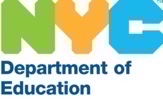 OF PERFORMANCE AND PARTICIPATIONMETHOD OF EVALUATIONBased on OT Teacher Report, Parent Report, and chart review Developmental & Medical History / Relevant Background Information / Reason for ReferralPRIMARY SCHOOL-BASED CONCERNS: Based on OT Teacher ReportADDITIONAL CONCERNS: Based on OT/PT Parent Checklist and/or observation                                                                                 LEARNING & PARTICIPATION: Based on OT Teacher Report CLASSROOM OBSERVATIONAWARENESS / LEARNING READINESSBased on observations in classroom & during evaluation, and/or OT Teacher Report & Parent ReportOpens eyes/alert to environment, responds to stimuli, responds to name/recognizes familiar people, maintains eye contact, communicates wants/needs (verbal or non-verbal), shows interest in class activities, etc.WORK BEHAVIOR / EMOTIONAL READINESS: Based on observations in classroom & during evaluation, and/or OT Teacher Report & Parent ReportSustains attention/effort, follows directions/routines, develops friendships, works cooperatively, completes schoolwork and homework, manages emotions/adjusts behavior, works independently, etc.STUDENT INTERVIEWStudent interests, point of view, feelings about school, etc.STUDENT STRENGTHSPersonal, social, functional, etc.Description of skills and function:Description of skills and function:Description of skills and function:Description of skills and function:Description of skills and function: If significant difficulty is noted, indicate over-responsiveness or under-responsivenessDescription of skills and function:CONSIDERATIONSFOR STUDENTS CURRENTLY RECEIVING OCCUPATIONAL THERAPY: PROGRESS REPORTSUMMARYRECOMMENDATION: Final recommendations to be determined at the IEP meetingRECOMMENDED OT MANDATE: SUGGESTIONS TO CONSIDER / STRATEGIES TO PROMOTE FUNCTIONStudent’s Name:  Student’s Name:  NYC ID:DOB:  Age:  Grade: (if applicable)Class Program:    Gen Ed  ____     ICT  ____   Special Class:  ____   Class Size / Ratio:  ____   Class Program:    Gen Ed  ____     ICT  ____   Special Class:  ____   Class Size / Ratio:  ____   District / Borough / School: District / Borough / School: Disability Classification:  Diagnosis: Parent / Guardian: Parent / Guardian: Telephone #: Special Transportation:  Primary Physician: Primary Physician: Telephone #: Alerts: Hospital / Clinic: Hospital / Clinic: Telephone #: Medication:Evaluator’s Name:Evaluator’s Name:DOE Evaluator ___   Agency Evaluator  ___Date of Evaluation:Referral Type:          Initial  ____  (no previous IEP)           Add OT to IEP  ____           3 Year Review  ____           Requested Review  ____Referral Type:          Initial  ____  (no previous IEP)           Add OT to IEP  ____           3 Year Review  ____           Requested Review  ____Referral Type:          Initial  ____  (no previous IEP)           Add OT to IEP  ____           3 Year Review  ____           Requested Review  ____Referral Type:          Initial  ____  (no previous IEP)           Add OT to IEP  ____           3 Year Review  ____           Requested Review  ____Reason for Referral:Reason for Referral:Reason for Referral:Reason for Referral:Student ProfileStudent ProfileVerbalNon-verbalNon-verbalNon-verbalAmbulatoryAmbulatoryAmbulatoryAmbulatoryAmbulatoryNon-ambulatoryNon-ambulatoryNon-ambulatoryNon-ambulatoryNon-ambulatoryNon-ambulatoryNon-ambulatoryNon-ambulatoryToilet TrainedToilet TrainedBehavioral Intervention PlanBehavioral Intervention PlanBehavioral Intervention PlanComments:  Comments:  Comments:  Comments:  Comments:  Comments:  Comments:  Comments:  Comments:  Comments:  Comments:  Comments:  Comments:  Comments:  Comments:  Comments:  Comments:  Comments:  Comments:  Comments:  Comments:  Comments:  Comments:  Comments:  Comments:  Comments:  Comments:  Comments:  Comments:  Comments:  Comments:  Comments:  Services ReceivingServices Receiving                         Paraprofessional   ___Crisis    ____  Health   ___ Mobility                         Paraprofessional   ___Crisis    ____  Health   ___ Mobility                         Paraprofessional   ___Crisis    ____  Health   ___ Mobility                         Paraprofessional   ___Crisis    ____  Health   ___ Mobility                         Paraprofessional   ___Crisis    ____  Health   ___ Mobility                         Paraprofessional   ___Crisis    ____  Health   ___ Mobility                         Paraprofessional   ___Crisis    ____  Health   ___ Mobility                         Paraprofessional   ___Crisis    ____  Health   ___ Mobility                         Paraprofessional   ___Crisis    ____  Health   ___ MobilityOTOTOTPT  PT  PT  Speech  HearingSpeech  HearingSpeech  HearingCounselingCounselingHealth / NursingServices ReceivingServices Receiving                         Paraprofessional   ___Crisis    ____  Health   ___ Mobility                         Paraprofessional   ___Crisis    ____  Health   ___ Mobility                         Paraprofessional   ___Crisis    ____  Health   ___ Mobility                         Paraprofessional   ___Crisis    ____  Health   ___ Mobility                         Paraprofessional   ___Crisis    ____  Health   ___ Mobility                         Paraprofessional   ___Crisis    ____  Health   ___ Mobility                         Paraprofessional   ___Crisis    ____  Health   ___ Mobility                         Paraprofessional   ___Crisis    ____  Health   ___ Mobility                         Paraprofessional   ___Crisis    ____  Health   ___ MobilityOTOTOTPT  PT  PT  Speech  HearingSpeech  HearingSpeech  HearingCounselingCounselingHealth / NursingOT Mandate for Student’s Receiving Services:      OT Mandate for Student’s Receiving Services:      OT Mandate for Student’s Receiving Services:      OT Mandate for Student’s Receiving Services:      OT Mandate for Student’s Receiving Services:      OT Mandate for Student’s Receiving Services:      OT Mandate for Student’s Receiving Services:      OT Mandate for Student’s Receiving Services:      OT Mandate for Student’s Receiving Services:      OT Mandate for Student’s Receiving Services:      OT Mandate for Student’s Receiving Services:      OT Mandate for Student’s Receiving Services:      OT Mandate for Student’s Receiving Services:      OT Mandate for Student’s Receiving Services:      OT Mandate for Student’s Receiving Services:      OT Mandate for Student’s Receiving Services:      OT Mandate for Student’s Receiving Services:      OT Mandate for Student’s Receiving Services:      OT Mandate for Student’s Receiving Services:      OT Mandate for Student’s Receiving Services:      # of Years Receiving OT Services:# of Years Receiving OT Services:# of Years Receiving OT Services:# of Years Receiving OT Services:# of Years Receiving OT Services:# of Years Receiving OT Services:# of Years Receiving OT Services:# of Years Receiving OT Services:# of Years Receiving OT Services:# of Years Receiving OT Services:# of Years Receiving OT Services:# of Years Receiving OT Services:Assistive DevicesAssistive Devices                                 Assistive Writing Device    ___   Tablet    ____   Word Processor   ___   Computer                                   Assistive Writing Device    ___   Tablet    ____   Word Processor   ___   Computer                                   Assistive Writing Device    ___   Tablet    ____   Word Processor   ___   Computer                                   Assistive Writing Device    ___   Tablet    ____   Word Processor   ___   Computer                                   Assistive Writing Device    ___   Tablet    ____   Word Processor   ___   Computer                                   Assistive Writing Device    ___   Tablet    ____   Word Processor   ___   Computer                                   Assistive Writing Device    ___   Tablet    ____   Word Processor   ___   Computer                                   Assistive Writing Device    ___   Tablet    ____   Word Processor   ___   Computer                                   Assistive Writing Device    ___   Tablet    ____   Word Processor   ___   Computer                                   Assistive Writing Device    ___   Tablet    ____   Word Processor   ___   Computer                                   Assistive Writing Device    ___   Tablet    ____   Word Processor   ___   Computer                                   Assistive Writing Device    ___   Tablet    ____   Word Processor   ___   Computer                                   Assistive Writing Device    ___   Tablet    ____   Word Processor   ___   Computer                                   Assistive Writing Device    ___   Tablet    ____   Word Processor   ___   Computer                                   Assistive Writing Device    ___   Tablet    ____   Word Processor   ___   Computer                                   Assistive Writing Device    ___   Tablet    ____   Word Processor   ___   Computer                                   Assistive Writing Device    ___   Tablet    ____   Word Processor   ___   Computer                                   Assistive Writing Device    ___   Tablet    ____   Word Processor   ___   Computer  GlassesVisual AidsGlassesVisual AidsGlassesVisual AidsGlassesVisual AidsHearing AidFM UnitHearing AidFM UnitFeeding TubeAdaptive UtensilAssistive DevicesAssistive Devices                                 Assistive Writing Device    ___   Tablet    ____   Word Processor   ___   Computer                                   Assistive Writing Device    ___   Tablet    ____   Word Processor   ___   Computer                                   Assistive Writing Device    ___   Tablet    ____   Word Processor   ___   Computer                                   Assistive Writing Device    ___   Tablet    ____   Word Processor   ___   Computer                                   Assistive Writing Device    ___   Tablet    ____   Word Processor   ___   Computer                                   Assistive Writing Device    ___   Tablet    ____   Word Processor   ___   Computer                                   Assistive Writing Device    ___   Tablet    ____   Word Processor   ___   Computer                                   Assistive Writing Device    ___   Tablet    ____   Word Processor   ___   Computer                                   Assistive Writing Device    ___   Tablet    ____   Word Processor   ___   Computer                                   Assistive Writing Device    ___   Tablet    ____   Word Processor   ___   Computer                                   Assistive Writing Device    ___   Tablet    ____   Word Processor   ___   Computer                                   Assistive Writing Device    ___   Tablet    ____   Word Processor   ___   Computer                                   Assistive Writing Device    ___   Tablet    ____   Word Processor   ___   Computer                                   Assistive Writing Device    ___   Tablet    ____   Word Processor   ___   Computer                                   Assistive Writing Device    ___   Tablet    ____   Word Processor   ___   Computer                                   Assistive Writing Device    ___   Tablet    ____   Word Processor   ___   Computer                                   Assistive Writing Device    ___   Tablet    ____   Word Processor   ___   Computer                                   Assistive Writing Device    ___   Tablet    ____   Word Processor   ___   Computer  GlassesVisual AidsGlassesVisual AidsGlassesVisual AidsGlassesVisual AidsHearing AidFM UnitHearing AidFM UnitFeeding TubeAdaptive UtensilOther:Other:Other:Other:Other:Other:Other:Other:                                                                 Augmentative Communication       ___  Communication Board     ___   Picture Exchange System     ___   Speech Generating Device                                                                 Augmentative Communication       ___  Communication Board     ___   Picture Exchange System     ___   Speech Generating Device                                                                 Augmentative Communication       ___  Communication Board     ___   Picture Exchange System     ___   Speech Generating Device                                                                 Augmentative Communication       ___  Communication Board     ___   Picture Exchange System     ___   Speech Generating Device                                                                 Augmentative Communication       ___  Communication Board     ___   Picture Exchange System     ___   Speech Generating Device                                                                 Augmentative Communication       ___  Communication Board     ___   Picture Exchange System     ___   Speech Generating Device                                                                 Augmentative Communication       ___  Communication Board     ___   Picture Exchange System     ___   Speech Generating Device                                                                 Augmentative Communication       ___  Communication Board     ___   Picture Exchange System     ___   Speech Generating Device                                                                 Augmentative Communication       ___  Communication Board     ___   Picture Exchange System     ___   Speech Generating Device                                                                 Augmentative Communication       ___  Communication Board     ___   Picture Exchange System     ___   Speech Generating Device                                                                 Augmentative Communication       ___  Communication Board     ___   Picture Exchange System     ___   Speech Generating Device                                                                 Augmentative Communication       ___  Communication Board     ___   Picture Exchange System     ___   Speech Generating Device                                                                 Augmentative Communication       ___  Communication Board     ___   Picture Exchange System     ___   Speech Generating Device                                                                 Augmentative Communication       ___  Communication Board     ___   Picture Exchange System     ___   Speech Generating Device                                                                 Augmentative Communication       ___  Communication Board     ___   Picture Exchange System     ___   Speech Generating Device                                                                 Augmentative Communication       ___  Communication Board     ___   Picture Exchange System     ___   Speech Generating Device                                                                 Augmentative Communication       ___  Communication Board     ___   Picture Exchange System     ___   Speech Generating Device                                                                 Augmentative Communication       ___  Communication Board     ___   Picture Exchange System     ___   Speech Generating Device                                                                 Augmentative Communication       ___  Communication Board     ___   Picture Exchange System     ___   Speech Generating Device                                                                 Augmentative Communication       ___  Communication Board     ___   Picture Exchange System     ___   Speech Generating Device                                                                 Augmentative Communication       ___  Communication Board     ___   Picture Exchange System     ___   Speech Generating Device                                                                 Augmentative Communication       ___  Communication Board     ___   Picture Exchange System     ___   Speech Generating Device                                                                 Augmentative Communication       ___  Communication Board     ___   Picture Exchange System     ___   Speech Generating Device                                                                 Augmentative Communication       ___  Communication Board     ___   Picture Exchange System     ___   Speech Generating DeviceAdaptive AidsEquipmentAdaptive AidsEquipmentManual WheelchairManual WheelchairPower WheelchairPower WheelchairPower WheelchairPower WheelchairPower WheelchairWalkerWalkerWalkerWalkerWalkerCrutchesCrutchesCrutchesCrutchesCrutchesStanderStanderLiftOrthotics ProstheticsAdaptive SeatingAdaptive SeatingAdaptiveDesk AdaptiveDesk AdaptiveDesk AdaptiveDesk AdaptiveDesk Lap TrayLap TrayLap TrayLap TrayLap TrayAdaptive Toilet Adaptive Toilet Adaptive Toilet Adaptive Toilet Adaptive Toilet Slant boardSlant boardPositioning Orthotics ProstheticsAdaptive SeatingAdaptive SeatingAdaptiveDesk AdaptiveDesk AdaptiveDesk AdaptiveDesk AdaptiveDesk Lap TrayLap TrayLap TrayLap TrayLap TrayAdaptive Toilet Adaptive Toilet Adaptive Toilet Adaptive Toilet Adaptive Toilet Slant boardSlant boardPositioning  Condition of Current Equipment: Condition of Current Equipment: Condition of Current Equipment: Condition of Current Equipment: Condition of Current Equipment: Condition of Current Equipment: Condition of Current Equipment: Condition of Current Equipment: Condition of Current Equipment: Condition of Current Equipment: Condition of Current Equipment: Condition of Current Equipment: Condition of Current Equipment: Condition of Current Equipment: Condition of Current Equipment: Condition of Current Equipment: Condition of Current Equipment: Condition of Current Equipment: Condition of Current Equipment:Seat CushionSeat CushionSeat CushionSeat CushionSeat CushionWeighted VestWeighted VestOther:Equipment Identified as Programmatic or IEP Driven:Equipment Identified as Programmatic or IEP Driven:Equipment Identified as Programmatic or IEP Driven:Equipment Identified as Programmatic or IEP Driven:Equipment Identified as Programmatic or IEP Driven:Equipment Identified as Programmatic or IEP Driven:Equipment Identified as Programmatic or IEP Driven:Equipment Identified as Programmatic or IEP Driven:Equipment Identified as Programmatic or IEP Driven:Equipment Identified as Programmatic or IEP Driven:Equipment Identified as Programmatic or IEP Driven:Equipment Identified as Programmatic or IEP Driven:Equipment Identified as Programmatic or IEP Driven:Equipment Identified as Programmatic or IEP Driven:Equipment Identified as Programmatic or IEP Driven:Equipment Identified as Programmatic or IEP Driven:Equipment Identified as Programmatic or IEP Driven:Equipment Identified as Programmatic or IEP Driven:Equipment Identified as Programmatic or IEP Driven:Equipment Identified as Programmatic or IEP Driven:Equipment Identified as Programmatic or IEP Driven:Equipment Identified as Programmatic or IEP Driven:Equipment Identified as Programmatic or IEP Driven:Equipment Identified as Programmatic or IEP Driven:Equipment Identified as Programmatic or IEP Driven:Equipment Identified as Programmatic or IEP Driven:Equipment Identified as Programmatic or IEP Driven:Equipment Identified as Programmatic or IEP Driven:Equipment Identified as Programmatic or IEP Driven:Equipment Identified as Programmatic or IEP Driven:Equipment Identified as Programmatic or IEP Driven:Equipment Identified as Programmatic or IEP Driven:Classroom ObservationClinical ObservationParent ReportTeacher Report(s)SESIS ReviewFile ReviewStudent InterviewPara InterviewCOSA COPMClassroom ObservationClinical ObservationParent ReportTeacher Report(s)SESIS ReviewFile ReviewStudent InterviewPara InterviewCOSA COPMPEDI / SFAHELPSANDIPeabodyDTVP-2ABLLSHWT ScreenerPrint ToolWOLDVMIDetroitSPMSensory ProfileVocational Self- AssessmentKELSQNST – 3BOTGMFMOtherPEDI / SFAHELPSANDIPeabodyDTVP-2ABLLSHWT ScreenerPrint ToolWOLDVMIDetroitSPMSensory ProfileVocational Self- AssessmentKELSQNST – 3BOTGMFMOtherPEDI / SFAHELPSANDIPeabodyDTVP-2ABLLSHWT ScreenerPrint ToolWOLDVMIDetroitSPMSensory ProfileVocational Self- AssessmentKELSQNST – 3BOTGMFMOtherSection 1: BACKGROUND INFORMATIONDescription hereSection 2: CLASSROOM FUNCTION & PARTCIPATIONPRIMARY CONCERN # 1                                                                                      Text herePRIMARY CONCERN # 2                                                                                      Text herePRIMARY CONCERN # 3                                                                                      Text hereParent ConcernsText hereObservational ConcernsText hereOVERVIEW OF SKILL LEVELSDifficulties do NOT significantly impede functionDifficulties SIGNIFICANTLY impede functionLEVEL OF SUPPORTIndicate either column that best applies  for each itemLEVEL OF SUPPORTIndicate either column that best applies  for each itemOVERVIEW OF SKILL LEVELSDifficulties do NOT significantly impede functionDifficulties SIGNIFICANTLY impede functionNeeds Managed By                    Current SupportsAdditional Supports NeededAwareness / Learning ReadinessWork Behavior / Emotional ReadinessMovement / AccessibilityActivities of Daily LivingManagement of Tools / MaterialsPre-writing / WritingSensory Skills for LearningPrevocational / Transitional SkillsText hereText hereText hereText hereText hereSection 3: SKILL ASSESSMENTMOVEMENT / ACCESSIBILITYLEVEL OF SKILL LEVEL OF SKILL LEVEL OF SKILL MOVEMENT / ACCESSIBILITYFunctionalSkill EmergingSkill Not Present     Adjusts position as neededMoves body to and from position (chair, floor, etc.)Maintain posture at desk (with / without adaptive equipment)Accesses all areas of building (with / without adaptive equipment)Moves without fatigue / keeps pace with classCarries cafeteria tray / backpack / booksMoves safely throughout school (stairs, halls, playground)Description hereACTIVITIES OF DAILY LIVINGLEVEL OF SKILL LEVEL OF SKILL LEVEL OF SKILL ACTIVITIES OF DAILY LIVINGFunctionalSkill EmergingSkill Not Present     Cooperates with / assists with personal careTakes food or drink by mouth / eats varied dietUses utensils / opens containers Manages clothing fasteners / dresses self / puts jacket on and offUses the bathroom / avoids toileting accidentsManages personal hygiene / groomingPrepares a sandwich / snackDescription hereMANAGEMENT OF CLASSROOM TOOLS AND MATERIALSLEVEL OF SKILL LEVEL OF SKILL LEVEL OF SKILL MANAGEMENT OF CLASSROOM TOOLS AND MATERIALSFunctionalSkill EmergingSkill Not Present     Activates switchReaches for / holds object / exhibits hand dominanceUses functional grasp to hold pencil / crayonCoordinates hands / fingers to manipulate small itemsUses classroom materials efficiently (pencil, paper, scissor, glue)Organizes desk materials / packs & unpacks book bagUses keyboard / uses computer Description herePRE-WRITING & WRITINGGlasses   YES     NO         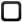 LEVEL OF SKILL LEVEL OF SKILL LEVEL OF SKILL PRE-WRITING & WRITINGGlasses   YES     NO         FunctionalSkill EmergingSkill Not Present     Visually focuses on pictures / objectsSorts / matches pictures & objectsScribbles / imitates / copies lines & shapesColors within shapes / draws representational picturesWrites letters, numbers, & nameCopies written material from boardWrites legibly / types Description hereSENSORY SKILLS FOR LEARNINGLEVEL OF SKILL LEVEL OF SKILL LEVEL OF SKILL SENSORY SKILLS FOR LEARNINGFunctionalSkill EmergingSkill Not Present     Visual: Visually attends / responds appropriately to sights in classAuditory: Responds appropriately sounds in the environmentTactile: Responds appropriately to touch and various texturesVestibular: Sits without excessive rocking, bouncing, or spinningProprioception: Adjusts force when handling or moving objectsTaste & Smell: Responds appropriately to tastes & smellsMaintains personal space (e.g. doesn’t stand too close to others, controls impulses to touch objects or peers excessively)Description herePREVOCATIONAL / TRANSITIONAL SKILLSLEVEL OF SKILL LEVEL OF SKILL LEVEL OF SKILL PREVOCATIONAL / TRANSITIONAL SKILLSFunctionalSkill EmergingSkill Not Present     Attends school daily Follows schedule to complete tasksShows awareness of time / manages timeParticipates in work / volunteer assignments Performs physical tasks required in current pre-vocational programMakes purchase / counts changeIdentifies realistic post high school plansNavigates in the community / uses bus or trainDescription hereSection 4: SUMMARY & RECOMMENDATIONPrior to recommending OT services, the IEP team must determine if the student meets the eligibility requirements for special education.  Special education services require identification of a specific disability classification. SCHOOL-BASED OT SERVICES are designated for eligible students whose difficulties significantly impede participation in school.  OT services are recommended only when required for participation in the educational program.  OT promotes strategies to be implemented by teachers/family for students who are not eligible for services.HANDWRITING is addressed by OT only when underlying components (motor, visual and perceptual) significantly impede function and the student requires intervention beyond basic classroom instruction and practice.  Written expression is influenced by skills in reading, spelling, cognition and language.  OT does not directly address expressive writing skills. LEARNING READINESS, WORK BEHAVIORS & EMOTIONAL READINESS are most effectively addressed by teachers within the classroom.  OT supports students by providing strategies to promote work behaviors, social-emotional learning and self-regulation.YesNoDid the student meet his/her IEP goals that require OT?Does the student continue to show an inability to participate in school to meet educational goals?Does the student have functional school goals that require OT?Given their disability profile, does the student show potential for improvement toward these goals?Additional comments hereAdditional comments hereAdditional comments hereReason for referral / Brief overview of strengths & weaknesses / Impact on school functionReason for referral / Brief overview of strengths & weaknesses / Impact on school functionReason for referral / Brief overview of strengths & weaknesses / Impact on school functionReason for referral / Brief overview of strengths & weaknesses / Impact on school functionReason for referral / Brief overview of strengths & weaknesses / Impact on school functionDescription hereDescription hereDescription hereDescription hereDescription herePrimary ConcernsPrimary ConcernsPrimary ConcernsPrimary ConcernsYesNoPRIMARY CONCERN # 1    Is this area best addressed by OT?  PRIMARY CONCERN # 2   Is this area best addressed by OT?  PRIMARY CONCERN # 3   Is this area best addressed by OT?  ADDITIONAL CONCERNSIs this area best addressed by OT?  Factors contributing to difficulties and Primary Concerns / Rationale for recommendationFactors contributing to difficulties and Primary Concerns / Rationale for recommendationFactors contributing to difficulties and Primary Concerns / Rationale for recommendationFactors contributing to difficulties and Primary Concerns / Rationale for recommendationFactors contributing to difficulties and Primary Concerns / Rationale for recommendationIf skills are not functional, indicate primary reason (not expected at current developmental level, weakness/limitations due to nature of disability, behavioral concerns, not responsive to intervention, more practice required, etc.)Description hereIf skills are not functional, indicate primary reason (not expected at current developmental level, weakness/limitations due to nature of disability, behavioral concerns, not responsive to intervention, more practice required, etc.)Description hereIf skills are not functional, indicate primary reason (not expected at current developmental level, weakness/limitations due to nature of disability, behavioral concerns, not responsive to intervention, more practice required, etc.)Description hereIf skills are not functional, indicate primary reason (not expected at current developmental level, weakness/limitations due to nature of disability, behavioral concerns, not responsive to intervention, more practice required, etc.)Description hereIf skills are not functional, indicate primary reason (not expected at current developmental level, weakness/limitations due to nature of disability, behavioral concerns, not responsive to intervention, more practice required, etc.)Description hereNO    NO    Concerns are best addressed by the primary educational program or other methodsCurrent function is at an appropriate level given the nature of student’s overall learning profile / disabilityConcerns do not significantly interfere with function and participation in schoolIEP goals have been metPerformance can no longer be improved by OT through remediation or task/environmental modificationsYES     Contingent upon meeting eligibility criteria; final recommendation determined at IEP meetingYES     Contingent upon meeting eligibility criteria; final recommendation determined at IEP meetingYES     Contingent upon meeting eligibility criteria; final recommendation determined at IEP meetingYES     Contingent upon meeting eligibility criteria; final recommendation determined at IEP meetingInitiate OT servicesContinue OT at current mandateContinue OT at modified mandateFREQUENCYWEEKLYMONTHLYDURATION15   30   45  OTHERGROUP SIZEMAX = 8LOCATIONSEPARATE /  GENERAL ED / SPECIAL EDConsultation with PediatricianCommunity CounselingSchool CounselingAdditional Academic SupportsPhysical Therapy ObservationAssistive TechnologyTest ModificationsSpeech Therapy ObservationADDITIONAL SUGGESTIONS: Classroom strategies / Community resources / Home programsText hereADDITIONAL SUGGESTIONS: Classroom strategies / Community resources / Home programsText hereADDITIONAL SUGGESTIONS: Classroom strategies / Community resources / Home programsText hereADDITIONAL SUGGESTIONS: Classroom strategies / Community resources / Home programsText hereADDITIONAL SUGGESTIONS: Classroom strategies / Community resources / Home programsText hereADDITIONAL SUGGESTIONS: Classroom strategies / Community resources / Home programsText hereADDITIONAL SUGGESTIONS: Classroom strategies / Community resources / Home programsText hereADDITIONAL SUGGESTIONS: Classroom strategies / Community resources / Home programsText hereEVALUATOR SIGNATUREDATE